INDICAÇÃO Nº 4389/2018Sugere ao Poder Executivo Municipal, que execute ou intime o proprietário a executar os serviços de roçagem e limpeza em área, localizada no novo loteamento do bairro 31 de Março.Excelentíssimo Senhor Prefeito Municipal, Nos termos do Art. 108 do Regimento Interno desta Casa de Leis, dirijo-me a Vossa Excelência para sugerir que, por intermédio do Setor competente, que execute ou intime o proprietário a executar os serviços de roçagem e limpeza em área, localizada no novo loteamento do bairro 31 de Março, neste município.Justificativa:Munícipes procuraram por este vereador solicitando o término dos serviços de roçagem e limpeza da área, uma vez que foi executado os serviços em partes no local, porem o mato que esta próximo aos muros das residências não foi roçado, ou seja foram iniciados os serviços, porem, não concluídos. Este é um pedido não somente deste vereador, mas de todos os moradores do bairro nessas proximidades que pedem com urgência que o problema seja resolvido o mais rápido possível. Plenário “Dr. Tancredo Neves”, em 05 de setembro de 2.018.JESUS VENDEDOR-Vereador / Vice Presidente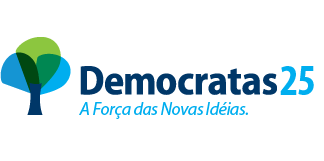 